     	บันทึกข้อความ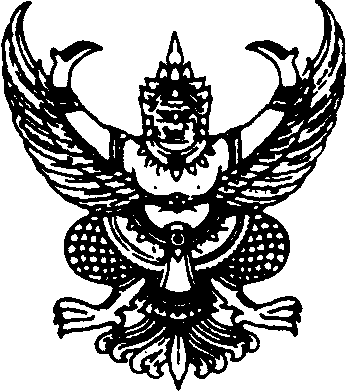 ส่วนราชการ  กองส่งเสริมและพัฒนาการจัดการศึกษาท้องถิ่น (กลุ่มงานส่งเสริมการจัดการศึกษาปฐมวัย   	  และศูนย์พัฒนาเด็กเล็ก)  โทร. ๐-๒๒๔๑-๙๐00 ต่อ 5344ที่  มท ๐๘๑๖.4/	วันที่          กุมภาพันธ์  ๒๕๖6       เรื่อง  	ขอให้กำกับติดตามรายงานผลการเฝ้าระวังอาการไม่พึงประสงค์ภายหลังการได้รับวัคซีน (AEFI) ภายหลังได้รับการฉีดวัคซีนโควิด 19 วัคซีนไฟเซอร์ ฝาสีแดง สำหรับเด็กอายุ 6 เดือน ถึง 4 ปี          ในสถานดูแลเด็กเล็กในกำกับ เรียน  อธิบดีกรมส่งเสริมการปกครองท้องถิ่น 1. เรื่องเดิม     1.1 กระทรวงสาธารณสุข โดยกรมควบคุมโรค ได้ขอความร่วมมือเร่งรัดดำเนินการฉีดวัคซีน โควิด 19 วัคซีนไฟเซอร์ ฝาสีแดง สำหรับเด็กอายุ 6 เดือน ถึง 4 ปี ให้กับเด็กเล็กในสถานสงเคราะห์          ศูนย์พัฒนาเด็กเล็ก โรงเรียน หรือสถานที่ดูแลเด็กที่เกี่ยวข้อง เพื่อให้เด็กได้รับวัคซีนครอบคลุมในการป้องกันและลดการป่วยรุนแรง พร้อมทั้งประชาสัมพันธ์เชิญชวนให้ประชาชน และผู้ปกครองของกลุ่มเป้าหมายให้รับรู้ สร้างความเข้าใจ และสร้างความเชื่อมั่นให้ตระหนักถึงความสำคัญของการได้รับวัคซีนโควิด 19 และพาเด็ก   เข้ารับการฉีดวัคซีนโควิด 19 อย่างครอบคลุม โดยให้การบริการฉีดวัคซีนอยู่ภายใต้การกำกับดูแลของแพทย์และมาตรฐานการให้บริการวัคซีนตามแผนงานสร้างเสริมภูมิคุ้มกันโรค และหลังฉีดวัคซีนให้ผู้ดูแลเด็กเฝ้าระวังอาการไม่พึงประสงค์ภายหลังการได้รับวัคซีน (Adverse Event Following Immunization : AEFI)           และรายงานผลการเฝ้าระวังตามแบบฟอร์ม AEFI ทาง Google Form หรือเว็บไซต์ https://shorturl.asia/D9NJU (เอกสารหมายเลข 1)     1.2 กรมส่งเสริมการปกครองท้องถิ่นมีหนังสือขอความร่วมมือจังหวัด ทุกจังหวัด          แจ้งองค์กรปกครองส่วนท้องถิ่นที่มีโรงเรียนที่จัดการศึกษาระดับปฐมวัย และศูนย์พัฒนาเด็กเล็กในสังกัด          ให้การสนับสนุนการดำเนินงานร่วมกับสำนักงานสาธารณสุขจังหวัดในพื้นที่ และรายงานผลการเฝ้าระวังอาการไม่พึงประสงค์ภายหลังการได้รับวัคซีน ตามแบบฟอร์ม AEFI (เอกสารหมายเลข 2)  2. ข้อเท็จจริง    กระทรวงสาธารณสุขขอให้กรมส่งเสริมการปกครองท้องถิ่นกำกับติดตามผลการฉีดวัคซีนและการเฝ้าระวังอาการไม่พึงประสงค์ภายหลังการได้รับวัคซีน (AEFI) สำหรับเด็กอายุ 6 เดือน ถึง 4 ปี          ที่ได้รับเข็มที่ 1 และเข็มที่ 2 ของหน่วยงานในกำกับ โดยรายงานผ่าน Google Form หรือทางเว็บไซต์                 https://shorturl-ddc.moph.go.th/1PUUQ โดยรายงานให้เสร็จสิ้นภายในวันจันทร์ที่ 20 กุมภาพันธ์ 2566 (เอกสารหมายเลข 3)/3. ข้อพิจารณา...- 2 –3. ข้อพิจารณา    กองส่งเสริมและพัฒนาการจัดการศึกษาท้องถิ่นพิจารณาแล้ว เห็นควรขอความร่วมมือจังหวัดแจ้งกำชับองค์กรปกครองส่วนท้องถิ่นที่มีสถานศึกษาระดับปฐมวัย (โรงเรียนที่จัดการศึกษาระดับปฐมวัยและศูนย์พัฒนาเด็กเล็ก) ในสังกัด รายงานผลภายหลังเด็กได้รับบริการวัคซีนโควิด 19 วัคซีนไฟเซอร์ ฝาสีแดง ตามรูปแบบ Google Form หรือทางเว็บไซต์ https://shorturl-ddc.moph.go.th/1PUUQ โดยรายงาน       ให้เสร็จสิ้นภายในวันจันทร์ที่ 20 กุมภาพันธ์ 2566 และให้จังหวัดรวบรวมแบบติดตามผลการฉีดวัคซีน       และการเฝ้าระวังอาการไม่พึงประสงค์หลังการฉีดวัคซีนภายหลังการได้รับวัคซีน (AEFI) ภายหลังได้รับ           การฉีดวัคซีนโควิด 19 วัคซีนไฟเซอร์ ฝาสีแดง สำหรับเด็กอายุ 6 เดือน ถึง 4 ปี ให้กรมส่งเสริมการปกครองท้องถิ่นทราบทางจดหมายอิเล็กทรอนิกส์ : dla0816.4@gmail.com ภายในวันอังคารที่ 28 กุมภาพันธ์ 2566 4. ข้อเสนอ		จึงเรียนมาเพื่อโปรดพิจารณา หากเห็นชอบโปรดลงนามในหนังสือถึงผู้ว่าราชการจังหวัด           ทุกจังหวัด ที่เสนอมาพร้อมนี้	(นายพลวัฒน์ การุญภาสกร)                                  ผอ.กง.ปศ. รกท.	             ผอ.กศ.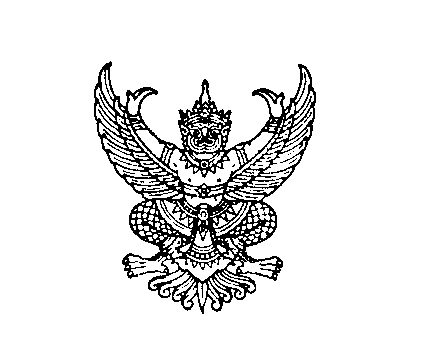 ที่  มท ๐๘๑๖.4/ว					        กรมส่งเสริมการปกครองท้องถิ่น							ถนนนครราชสีมา เขตดุสิต กทม. ๑๐๓๐๐						          กุมภาพันธ์  ๒๕๖6เรื่อง  ขอให้กำกับติดตามรายงานผลการเฝ้าระวังอาการไม่พึงประสงค์ภายหลังการได้รับวัคซีน (AEFI) 
         ภายหลังได้รับการฉีดวัคซีนโควิด 19 วัคซีนไฟเซอร์ ฝาสีแดง สำหรับเด็กอายุ 6 เดือน ถึง 4 ปี
         ในสถานดูแลเด็กเล็กในกำกับ เรียน  ผู้ว่าราชการจังหวัด ทุกจังหวัดอ้างถึง	 หนังสือกรมส่งเสริมการปกครองท้องถิ่น ที่ มท ๐๘๑๖.๔/ว ๓959 ลงวันที่ 30 พฤศจิกายน ๒๕๖5สิ่งที่ส่งมาด้วย  1. สำเนาหนังสือกระทรวงสาธารณสุข ด่วนที่สุด ที่ สธ 0410.12/273                        ลงวันที่ 1 กุมภาพันธ์ 2566 	      จำนวน 1 ฉบับ                   2. แบบติดตามผลการฉีดวัคซีนและการเฝ้าระวังอาการไม่พึงประสงค์                       ภายหลังการได้รับวัคซีน (AEFI) ภายหลังได้รับการฉีดวัคซีนโควิด 19                        วัคซีนไฟเซอร์ ฝาสีแดง สำหรับเด็กอายุ 6 เดือน ถึง 4 ปี (แบบ 1 - 3)      จำนวน 1 ฉบับ 	ตามที่กรมส่งเสริมการปกครองท้องถิ่น แจ้งองค์กรปกครองส่วนท้องถิ่นที่มีโรงเรียนที่จัดการศึกษาระดับปฐมวัยและศูนย์พัฒนาเด็กเล็กในสังกัด ให้การสนับสนุนการดำเนินงานร่วมกับสำนักงานสาธารณสุขจังหวัดในพื้นที่ และรายงานผลการเฝ้าระวังอาการไม่พึงประสงค์ภายหลังการได้รับวัคซีน          ตามแบบฟอร์ม AEFI ในการนี้ กระทรวงสาธารณสุขขอให้กรมส่งเสริมการปกครองท้องถิ่นกำกับติดตามผล  การฉีดวัคซีนและการเฝ้าระวังอาการไม่พึงประสงค์ภายหลังการได้รับวัคซีน (AEFI) สำหรับเด็กอายุ 6 เดือน   ถึง 4 ปี ที่ได้รับเข็มที่ 1 และเข็มที่ 2 ของหน่วยงานในกำกับ นั้น กรมส่งเสริมการปกครองท้องถิ่นพิจารณาแล้ว เพื่อให้การกำกับติดตามผลการฉีดวัคซีน    และการเฝ้าระวังอาการไม่พึงประสงค์ภายหลังการได้รับวัคซีน (AEFI) สำหรับเด็กอายุ 6 เดือน ถึง 4 ปี    เป็นไปด้วยความเรียบร้อย จึงขอความร่วมมือจังหวัดดำเนินการดังนี้ 1. ให้องค์กรปกครองส่วนท้องถิ่นแจ้งโรงเรียนที่จัดการศึกษาระดับปฐมวัย และศูนย์พัฒนา
เด็กเล็กในสังกัด รายงานผลภายหลังเด็กได้รับบริการวัคซีนโควิด 19 วัคซีนไฟเซอร์ ฝาสีแดง ตามรูปแบบ         Google Form หรือทางเว็บไซต์ https://shorturl-ddc.moph.go.th/1PUUQ โดยรายงานให้เสร็จสิ้น    ภายในวันจันทร์ที่ 20 กุมภาพันธ์ 2566 และรายงานผลการดำเนินการตามแบบติดตามผลการฉีดวัคซีน     และการเฝ้าระวังอาการไม่พึงประสงค์ภายหลังการได้รับวัคซีน (AEFI) ภายหลังได้รับการฉีดวัคซีนโควิด 19 วัคซีนไฟเซอร์ ฝาสีแดง สำหรับเด็กอายุ 6 เดือน ถึง 4 ปี ให้จังหวัดทราบ (แบบ 1) ภายในวันพฤหัสบดีที่      23 กุมภาพันธ์ 2566 /2. ให้สำนักงาน...- 2 - 2. ให้สำนักงานส่งเสริมการปกครองท้องถิ่นจังหวัดรวบรวมแบบติดตามผลการฉีดวัคซีน    และการเฝ้าระวังอาการไม่พึงประสงค์หลังการฉีดวัคซีนภายหลังการได้รับวัคซีน (AEFI) ภายหลัง              ได้รับการฉีดวัคซีนโควิด 19 วัคซีนไฟเซอร์ ฝาสีแดง สำหรับเด็กอายุ 6 เดือน ถึง 4 ปี ดังกล่าว (แบบ 3) รายงานให้กรมส่งเสริมการปกครองท้องถิ่นทราบทางจดหมายอิเล็กทรอนิกส์ : dla0816.4@gmail.com ภายในวันอังคารที่ 28 กุมภาพันธ์ 2566	จึงเรียนมาเพื่อโปรดพิจารณาขอแสดงความนับถือ                          อธิบดีกรมส่งเสริมการปกครองท้องถิ่นกองส่งเสริมและพัฒนาการจัดการศึกษาท้องถิ่นกลุ่มงานส่งเสริมการจัดการศึกษาปฐมวัยและศูนย์พัฒนาเด็กเล็กโทร. ๐ - ๒๒๔๑ – ๙๐00  ต่อ 5344โทรสาร ๐ - ๒๒๔๑ – ๙๐21-3  ต่อ 418ไปรษณีย์อิเล็กทรอนิกส์ saraban@dla.go.thผู้ประสานงาน นางสาวกุลิสรา จำปาหอม โทร. 09 8265 8822